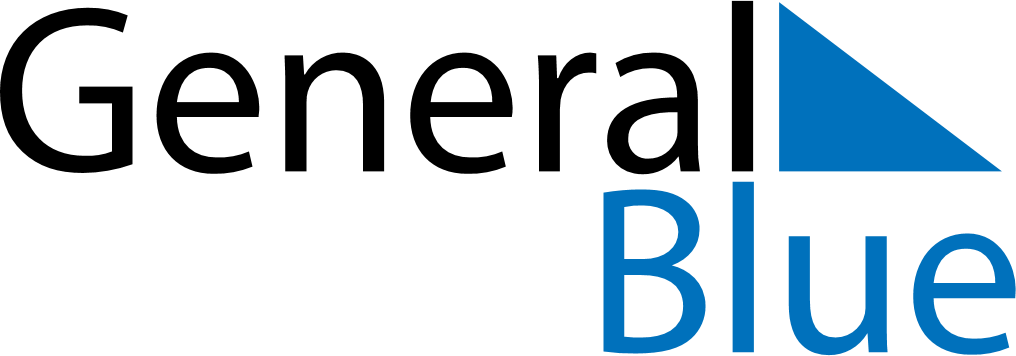 June 2023June 2023June 2023June 2023CyprusCyprusCyprusSundayMondayTuesdayWednesdayThursdayFridayFridaySaturday1223456789910Pentecost1112131415161617181920212223232425262728293030